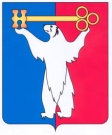 АДМИНИСТРАЦИЯ ГОРОДА НОРИЛЬСКАКРАСНОЯРСКОГО КРАЯРАСПОРЯЖЕНИЕ28.12.2021	                                        г. Норильск		                              № 6588О признании утратившими силу отдельных распоряжений Администрации города Норильска В соответствии с решением Норильского городского Совета депутатов от 09.11.2021 № 31/5-739 «О внесении изменений в решение Городского Совета от 21.09.2010 № 28-676 «Об установлении дополнительных мер социальной поддержки и социальной помощи для отдельных категорий граждан, предоставляемых за счет средств бюджета муниципального образования город Норильск», в целях приведения отдельных нормативных правовых актов Администрации города Норильска в соответствие с действующим законодательством,Признать утратившими силу:- распоряжение Администрации города Норильска от 14.07.2010 № 2553 
«О Координационном совете по оказанию материальной помощи на оплату расходов, связанных с лечением»;- распоряжение Администрации города Норильска от 19.11.2010 № 4363 «О внесении изменений в распоряжение Администрации города Норильска от 14.07.2010 № 2553 «О Координационном совете по оказанию материальной помощи на оплату расходов, связанных с лечением»;-  распоряжение Администрации города Норильска от 28.09.2011 № 4017 «О внесении изменений в распоряжение Администрации города Норильска от 14.07.2010 № 2553 «О Координационном совете по оказанию материальной помощи на оплату расходов, связанных с лечением»;- распоряжение Администрации города Норильска от 22.01.2014 № 182 «О внесении изменений в распоряжение Администрации города Норильска от 14.07.2010 № 2553 «О Координационном совете по оказанию материальной помощи на оплату расходов, связанных с лечением»;- распоряжение Администрации города Норильска от 18.04.2014 № 2000 «О внесении изменений в распоряжение Администрации города Норильска от 22.01.2014 № 182»;- распоряжение Администрации города Норильска от 13.09.2017 № 5097 «О внесении изменений в распоряжение Администрации города Норильска от 14.07.2010 № 2553»;- распоряжение Администрации города Норильска от 07.02.2020 № 578 «О внесении изменений в распоряжение Администрации города Норильска от 14.07.2010 № 2553»;- распоряжение Администрации города Норильска от 07.07.2014 № 3557 
«О внесении изменений в распоряжение Администрации города Норильска от 22.01.2014 № 182»;- распоряжение Администрации города Норильска от 12.02.2015 № 617 
«О внесении изменений в распоряжение Администрации города Норильска от 22.01.2014 № 182»;- распоряжение Администрации города Норильска от 15.12.2016 № 6627 «О внесении изменений в распоряжение Администрации города Норильска от 22.01.2014 № 182»;- распоряжение Администрации города Норильска от 18.10.2017 № 5967 «О внесении изменений в распоряжение Администрации города Норильска от 22.01.2014 № 182»;- распоряжение Администрации города Норильска от 17.08.2018 № 4381 «О внесении изменений в распоряжение Администрации города Норильска от 22.01.2014 № 182»;- распоряжение Администрации города Норильска от 06.12.2019 № 6397 «О внесении изменений в распоряжение Администрации города Норильска от 22.01.2014 № 182»;- распоряжение Администрации города Норильска от 04.02.2020 № 492 «О внесении изменений в распоряжение Администрации города Норильска от 22.01.2014 № 182»;- распоряжение Администрации города Норильска от 11.09.2020 № 4095 «О внесении изменений в распоряжение Администрации города Норильска от 22.01.2014 № 182»; - распоряжение Администрации города Норильска от 29.12.2020 № 6415 «О внесении изменений в распоряжение Администрации города Норильска от 22.01.2014 № 182».		2. Опубликовать настоящее распоряжение в газете «Заполярная правда» и разместить его на официальном сайте муниципального образования город Норильск.3. Настоящее распоряжение вступает в силу с даты его издания и распространяет свое действие на правоотношения, возникшие с 26.11.2021.И.о. Главы города Норильска						     Р.И. Красовский